BASHKIA FIER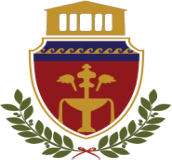 NDËRMARRJA E PASTRIM GJELBERIMIT                                     Adresa: Lagjja  “11 janari”;     Fier   ALBANIA;  Tel: +355 34 410079                                                             E-mail: nder.pastrimifier@gmail.com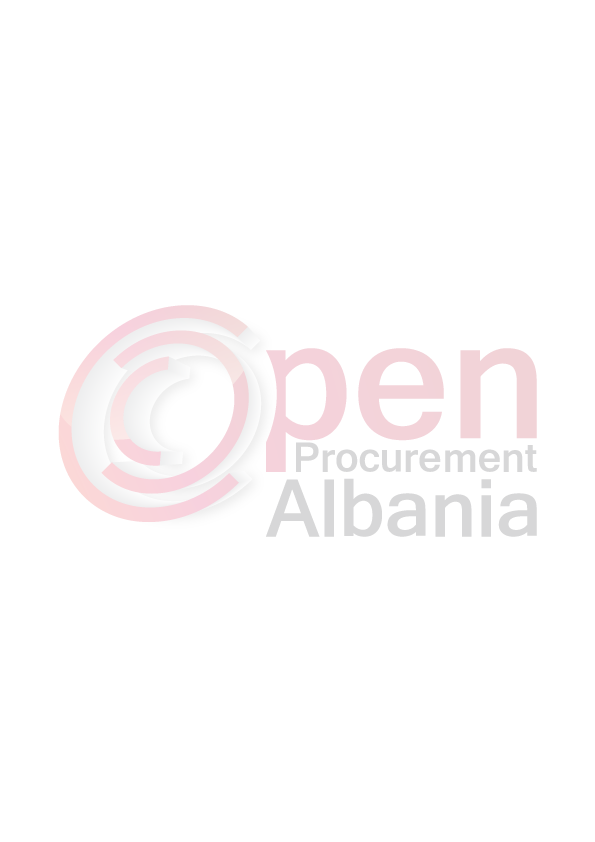 FTESË PËR OFERTËEmri : Ndermarja e Pastrimit FierAdresa : 11 JanariTel/Fax : 069 53 13 912E-mail : nder.pastrimitfier@gmail.comAutoriteti kontraktor do të zhvillojë procedurën e prokurimit me vlerë të vogël me fond limit   26 000 leke pa tvsh, me objekt: Blerje “Pjese kembimi Xhenerik per makin teknollogjike tip MAN”.   Data e zhvillimit do të jetë 13.04.2016  ,ora  13 00 në adresën www.app.gov.al Jeni të lutur të paraqisni ofertën tuaj për këtë objekt prokurimi me këto të dhëna (specifikimet teknike të mallit/shërbimit/punës):Operatori ekonomik i renditur i pari, përpara se të shpallet fitues, duhet të dorëzojë pranë autoritetit kontraktor (në rastet kur kërkohet), dokumentet si më poshtë:1.Një kopje të Ekstraktit të Regjistrit Tregtar për të Dhënat e Subjektit (origjinal ose kopje e noterizuar).2. IBAN, Nr llogarie bankare me NIPT te Konfirmuara nga Banka perkatse.3.QKR.Operatori ekonomik i renditur i pari, duhet të paraqitet pranë autoritetit kontraktor jo me shume se 24 ore nga shpallja e fituesit.     Afati i lëvrimit të mallit/realizimit të shërbimit/punës do të jetë 24 ore duke filluar nga momenti i shpalljes se fituesit.Në ofertën e tij, ofertuesit duhet të paraqesë të dhënat e plota të personit të kontaktit.TITULLARI I AUTORITETIT KONTRAKTOR AZEM  SHATERINrEmertimiNjesiaSasia1Sofiet karreliCope2